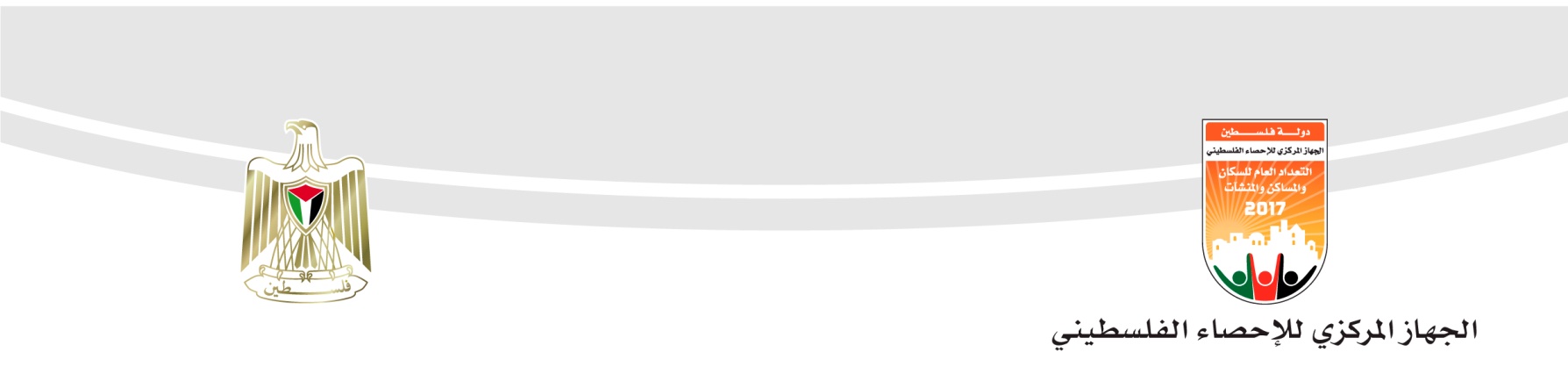 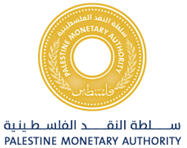 الإحصاء الفلسطيني وسلطة النقد الفلسطينية يعلنان النتائج الأولية لوضع الاستثمار الدولي والدين الخارجي لفلسطين للربع الثالث 2017 أصدر الجهاز المركزي للإحصاء الفلسطيني وسلطة النقد الفلسطينية النتائج الأولية لوضع الاستثمار الدولي والدين الخارجي لفلسطين كما هي في نهاية الربع الثالث 2017، وذلك ضمن الإصدار الدوري لوضع الاستثمار الدولي وإحصاءات الدين الخارجي لفلسطين، والذي يمثل استمراراً للجهود المشتركة التي تقوم بها المؤسستان. وقد أشارت النتائج الأولية لوضع الاستثمار الدولي والدين الخارجي لفلسطين إلى أن أرصدة استثمارات الاقتصاد الفلسطيني الموظفة خارج فلسطين حتى نهاية الربع الثالث من العام 2017 قد فاقت أرصدة الاستثمارات الخارجية الموظفة في الاقتصاد الفلسطيني (الأصول الخارجية – الالتزامات الأجنبية) بقيمة بلغت 1,195 مليون دولار أمريكي. وقد استحوذت الإيداعات النقدية المحلية في البنوك الخارجية، إضافة إلى النقد الأجنبي الموجود في الاقتصاد الفلسطيني على النصيب الأكبر وبما نسبته 62.5% من إجمالي قيمة الأصول الخارجية.فقد أظهرت النتائج إلى أن إجمالي أرصدة أصول الاقتصاد الفلسطيني المستثمرة في الخارج قد بلغ 6,350 مليون دولار أمريكي، موزعة بين استثمار أجنبي مباشر بنسبة 6.2%، واستثمارات حافظة 17.8%، واستثمارات أخرى (أهمها العملة والودائع) 69%، وأصول احتياطية 7%. أما على المستوى القطاعي، فقد شكلت الاستثمارات الخارجية لقطاع البنوك 72.9% من إجمالي الأصول الخارجية للاقتصاد الفلسطيني.في المقابل بلغ إجمالي أرصدة الخصوم الأجنبية (الالتزامات) على الاقتصاد الفلسطيني (أرصدة غير المقيمين المستثمرة في فلسطين) حوالي 5,155 مليون دولار أمريكي، توزعت بين استثمار أجنبي مباشر بنسبة 51.1%، واستثمارات حافظة 13.9%، واستثمارات أخرى (أهمها القروض والودائع من الخارج) 35%. وعلى المستوى القطاعي، فقد شكلت الاستثمارات الأجنبية في قطاع البنوك حوالي 37.9% من إجمالي الخصوم الأجنبية على الاقتصاد الفلسطيني. كما أشارت النتائج الأولية إلى أن إجمالي رصيد الدين الخارجي على الاقتصاد الفلسطيني قد بلغ حوالي 1,809 مليون دولار أمريكي. موزعة بين دين على القطاع الحكومي بنسبة 57.2%، وقطاع البنوك 38.6%، والقطاعات الأخرى (الشركات المالية غير المصرفية، والشركات غير المالية، والمؤسسات الأهلية، والأسر المعيشية) بنسبة 3.9%، والاقتراض بين الشركات التابعة والمنتسبة بنسبة 0.3%.تجدر الإشارة إلى أن وضع الاستثمار الدولي يمثل سجلاً لأرصدة استثمارات المقيمين في فلسطين (الأفراد والشركات والحكومة) المستثمرة في الخارج تحت مسمى (الأصول) من جهة، وأرصدة الاستثمارات المملوكة للمقيمين خارج فلسطين (الأفراد والشركات والحكومات) والمستثمرة في فلسطين تحت مسمى (الخصوم) من جهة أخرى.  وتقسم هذه الأصول والخصوم (استناداً إلى "دليل إعداد ميزان المدفوعات" الطبعة الخامسة والصادر عن صندوق النقد الدولي عام 1993) إلى استثمار مباشر (استثمار بـ10% فأكثر من رأسمال مؤسسة غير مقيمة)، واستثمارات حافظة (استثمار بأقل من 10% من رأسمال مؤسسة غير مقيمة إضافة إلى الاستثمار في السندات)، واستثمارات أخرى (أرصدة الائتمانات التجارية، والقروض، والعملة والودائع وأي أصول أو خصوم أخرى)، إضافة إلى الأصول الاحتياطية التي تعرف على أنها الأرصدة التي تحتفظ بها البنوك المركزية/ السلطات النقدية لمعالجة الاختلالات في ميزان المدفوعات، والتي تندرج ضمن جانب الأصول فقط. أما الدين الخارجي فيمثل سجلاً لأرصدة الدين المستحقة على قطاعات الاقتصاد الفلسطيني لصالح غير المقيمين، بما في ذلك القروض من غير المقيمين وودائع غير المقيمين المودعة في القطاع المصرفي في فلسطين، والسندات الفلسطينية المشتراة من قبل غير المقيمين، ومعاملات الدين التي تتم بين الشركات غير المقيمة وتلك التابعة والمنتسبة في فلسطين، وأية التزامات أخرى على الاقتصاد الفلسطيني غير التي ذكرت. ويتم الحصول على بيانات الدين الخارجي من جانب الخصوم في منظومة وضع الاستثمار الدولي (بنود الدين)، وذلك استناداً إلى دليل إحصاءات الدين الخارجي الصادر عن صندوق النقد الدولي عام 2003، والمتوائم مع دليل ميزان المدفوعات ووضع الاستثمار الدولي الطبعة الخامسة.جدول 1: رصيد وضع الاستثمار الدولي للقطاعات الاقتصادية في فلسطين، (نهاية الربع الثالث 2017 )القيمة بالمليون دولار أمريكيجدول 2: إجمالي رصيد الدين الخارجي على القطاعات الاقتصادية في فلسطين، (نهاية الربعين الثاني والثالث من العام 2017)القيمة بالمليون دولار أمريكي       القطاع الاقتصاديالأرصدة حسب نوعالاستثمارقطاع السلطات النقدية (سلطة النقد)القطاع الحكوميقطاع البنوكالقطاعات الأخرى       القطاعات الأخرى       المجموع      القطاع الاقتصاديالأرصدة حسب نوعالاستثمارقطاع السلطات النقدية (سلطة النقد)القطاع الحكوميقطاع البنوكقطاع الشركات المالية غير المصرفية وقطاع الشركات غير المالية وقطاع المؤسسات الأهليةقطاع الأسر المعيشيةالمجموعوضع الاستثمار الدولي (صافي)*813-8632,676-523-9081,195مجموع الأصول الخارجية8131724,630670656,350الاستثمار الأجنبي المباشر في الخارج00035143394استثمارات الحافظة في الخارج97087416201,133الاستثمارات الأخرى في الخارج:2691723,756157224,376      منها: عملة وودائع**26903,6780223,969الأصول الاحتياطية4470000447مجموع الخصوم الأجنبية01,0351,9541,1939735,155 الاستثمار الأجنبي المباشر في فلسطين009187419732,632 استثمارات الحافظة الأجنبية في فلسطين003373820719 الاستثمارات الأخرى الأجنبية في فلسطين:01,0356997001,804     منها: قروض من الخارج01,03504301,078     منها: عملة وودائع***0069900699ملاحظات البيانات في الجدول أعلاه مقربة لأقرب عدد صحيح.البيانات لا تشمل قيمة الأراضي المملوكة لغير المقيمين. * وضع الاستثمار الدولي (صافي): يساوي مجموع الأصول الخارجية مطروحاً منها مجموع الخصوم الأجنبية.** عملة وودائع: الإيداعات المحلية في البنوك الخارجية، إضافة إلى النقد الأجنبي الموجود في الاقتصاد الفلسطيني.*** عملة وودائع: تشمل ودائع غير المقيمين المودعة في البنوك المقيمة.ملاحظات البيانات في الجدول أعلاه مقربة لأقرب عدد صحيح.البيانات لا تشمل قيمة الأراضي المملوكة لغير المقيمين. * وضع الاستثمار الدولي (صافي): يساوي مجموع الأصول الخارجية مطروحاً منها مجموع الخصوم الأجنبية.** عملة وودائع: الإيداعات المحلية في البنوك الخارجية، إضافة إلى النقد الأجنبي الموجود في الاقتصاد الفلسطيني.*** عملة وودائع: تشمل ودائع غير المقيمين المودعة في البنوك المقيمة.ملاحظات البيانات في الجدول أعلاه مقربة لأقرب عدد صحيح.البيانات لا تشمل قيمة الأراضي المملوكة لغير المقيمين. * وضع الاستثمار الدولي (صافي): يساوي مجموع الأصول الخارجية مطروحاً منها مجموع الخصوم الأجنبية.** عملة وودائع: الإيداعات المحلية في البنوك الخارجية، إضافة إلى النقد الأجنبي الموجود في الاقتصاد الفلسطيني.*** عملة وودائع: تشمل ودائع غير المقيمين المودعة في البنوك المقيمة.ملاحظات البيانات في الجدول أعلاه مقربة لأقرب عدد صحيح.البيانات لا تشمل قيمة الأراضي المملوكة لغير المقيمين. * وضع الاستثمار الدولي (صافي): يساوي مجموع الأصول الخارجية مطروحاً منها مجموع الخصوم الأجنبية.** عملة وودائع: الإيداعات المحلية في البنوك الخارجية، إضافة إلى النقد الأجنبي الموجود في الاقتصاد الفلسطيني.*** عملة وودائع: تشمل ودائع غير المقيمين المودعة في البنوك المقيمة.ملاحظات البيانات في الجدول أعلاه مقربة لأقرب عدد صحيح.البيانات لا تشمل قيمة الأراضي المملوكة لغير المقيمين. * وضع الاستثمار الدولي (صافي): يساوي مجموع الأصول الخارجية مطروحاً منها مجموع الخصوم الأجنبية.** عملة وودائع: الإيداعات المحلية في البنوك الخارجية، إضافة إلى النقد الأجنبي الموجود في الاقتصاد الفلسطيني.*** عملة وودائع: تشمل ودائع غير المقيمين المودعة في البنوك المقيمة.ملاحظات البيانات في الجدول أعلاه مقربة لأقرب عدد صحيح.البيانات لا تشمل قيمة الأراضي المملوكة لغير المقيمين. * وضع الاستثمار الدولي (صافي): يساوي مجموع الأصول الخارجية مطروحاً منها مجموع الخصوم الأجنبية.** عملة وودائع: الإيداعات المحلية في البنوك الخارجية، إضافة إلى النقد الأجنبي الموجود في الاقتصاد الفلسطيني.*** عملة وودائع: تشمل ودائع غير المقيمين المودعة في البنوك المقيمة.القطاع  الاقتصادينهاية الربع الثاني 2017نهاية الربع الثالث 2017الحكومة العامة1,0211,035  قصير الأجل6066  طويل الأجل961969السلطات النقدية00  قصير الأجل00  طويل الأجل00البنوك758699  قصير الأجل393343  طويل الأجل365356القطاعات الأخرى7070  قصير الأجل33  طويل الأجل6767الاستثمار المباشر (الاقتراض ما بين الشركات التابعة المنتسبة)55  خصوم الدين لمؤسسات منتسبة00  خصوم الدين لمستثمرين مباشرين55 إجمالي رصيد الدين الخارجي1,8541,809